Tools needed: 5/16 socket  and a 5/16 box wrench.1. Remove line and discard. DO NOT Splice Pieces of line Together!2.  Remove the 5/16 locking nut from the frame and unscrew the bolt from the frame and remove bolt from the spool. Discard wave washer, nylon washer, and locking nut. DO NOT discard Bolt.3. Clean any debris or residue off of the bolt and out of the threaded hole in the frame.4. Take the threaded part of the bolt and stick it into the small bag of never seize and apply a small amount.5. Replace the bolt through the center hole of the spool so that the head of the bolt is on the same side of the spool as the Knob.6. On the threaded side of the bolt, slide the wave washer on first so that the concave side is facing away from the spool. Then slide the Nylon wahser on top of the wave washer.7. re- attach the spool by threading the bolt into the frame by hand so that the spool spins with ease and DOES NOT free-spool.8. To adjust the amount of tension, place head of spool bolt in bench vise or hold securely with box wrench. With bolt head secure loosen nylon lock nut. When nut is loose rotate frame in small increments (1/6 turn) clockwise to increase tension, counter-clockwise to decrease. You may test tension by holding frame stationary and rotating spool 9.After making adjustment, retighten nylon lock nut securely while holding bolt head stationary.  .   . Note:  It is extremely important when tightening nylon lock nut that the bolt head does not   move.  10.  (1) Take the end of the new line and run it through guide on the frame and then through the small hole of the spool. 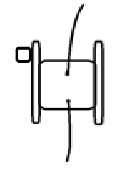 (2) Tie a Figure eight not in the end of the line.(3) Take knotted end and pass it around the large side of the spool and tie an overhand knot around the line. Pull tight11. Keep tension on the new line and reel it in.